LÝ LỊCH KHOA HỌC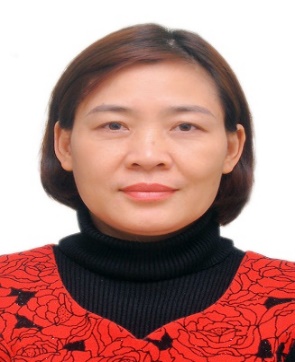  (Dùng cho cán bộ tham gia đào tạo đại học ở Đại học Quốc gia Hà Nội)I. LÍ LỊCH SƠ LƯỢCHọ và tên: Mai Tuyết Hạnh			Giới tính: NữNgày, tháng, năm sinh: 29/08/1975		Nơi sinh: Hà Nội	Quê quán: Thanh Hoá				Dân tộc: KinhHọc vị cao nhất: Tiến sĩ			Năm, nước nhận học vị: 2018, Việt NamChức vụ (hiện tại hoặc trước khi nghỉ hưu): Giảng viên chínhĐơn vị công tác (hiện tại hoặc trước khi nghỉ hưu): Khoa Xã hội học- Trường Đại học Khoa học Xã hội và Nhân văn, Đại học Quốc gia Hà Nội. Địa chỉ liên lạc: 336 Nguyễn Trãi- Thanh Xuân- Hà NộiĐiện thoại liên hệ:  0989148688Địa chỉ, email, điện thoại: maihanhxhh@gmail.com, II. QUÁ TRÌNH ĐÀO TẠOĐại học:Hệ đào tạo:	Chính quy, tập trungNơi đào tạo: Trường Đại học Khoa học Xã hội và Nhân văn, Đại học Quốc gia Hà Nội.Ngành học: Xã hội học		Nước đào tạo: Việt Nam				Năm tốt nghiệp: 1997Ngành học: Luật học				Nước đào tạo: Việt Nam				Năm tốt nghiệp: 20002. Sau đại học- Thạc sĩ chuyên ngành: Xã hội học			Năm cấp bằng: 2010Nơi đào tạo: Trường Đại học Khoa học Xã hội và Nhân văn, Đại học Quốc gia Hà Nội. Tên luận văn: Nhận thức, thái độ của sinh viên về quan hệ tình dục trong tình yêu (Qua khảo sát tại trường Đại học Khoa học Xã hội và Nhân văn)- Tiến sĩ chuyên ngành: Xã hội học			Năm cấp bằng: 2018Nơi đào tạo: Trường Đại học Khoa học Xã hội và Nhân văn, Đại học Quốc gia Hà Nội.Tên luận án: Dịch vụ xã hội trợ giúp người cao tuổi hiện nay (Qua khảo sát tại thành phố Hà Nội) 4. Các khoá đào tạo khác (nếu có)		III. QUÁ TRÌNH CÔNG TÁC CHUYÊN MÔNIV. QUÁ TRÌNH NGHIÊN CỨU KHOA HỌCCác đề tài nghiên cứu khoa học đã và đang tham gia:Các công trình khoa học đã công bố: (tên công trình, năm công bố, nơi công bố...)2.1.  Sách chuyên khảo, giáo trình1. Nguyễn Thị Thái Lan, Bùi Thanh Minh, Đặng Kim Khánh Ly, Fabio Saini, Mai Tuyết Hạnh; Lương Bích Thủy; Who Cares?: COVID-19 Social Protection Response in Southeast Asia. Chapter 7: Social Vulnerability and Exclusion during the Fourth Wave of the COVID-19 Pandemic in Vietnam. Silkworm; 5/2023; https://silkwormbooks.com/collections/frontpage/products/who-cares-covid-19?fbclid=IwAR2ToLlugGiA-Irri0JNPsk-Za7IOwx44xUjW_o_XrvZODVdOJOdRolCoYA2. Nguyễn Hồi Loan, Mai Linh, Nguyễn Trung Hải (đồng chủ biên), Hoạt động CTXH chuyên nghiệp trong thực hiện quyền ASXH của người dân, NXB Đại học Quốc Gia, Hà Nội, 2022.3. Mai Tuyết Hạnh, Phân tích chính sách và đánh giá tác động về xã hội của chính sách. Chương 2: Nội dung và quy trình phân tích chính sách, NXB Hồng Đức, Hà Nội, 2021.4. Nguyễn Thị Kim Hoa (chủ biên), Giáo trình Nhập môn CTXH NXB ĐHQG, Hà Nội, 2016.5. Mai Tuyết Hạnh, Giáo trình Xã hội học đại cương, Chương 9: Xã hội hoá, NXB ĐHQG Hà Nội, Hà Nội, 2016.6. Nguyễn Thị Kim Hoa (chủ biên), Giáo trình Cao đẳng nghề CTXH trong lĩnh vực phòng, chống Bạo lực gia đình, NXB Lao động xã hội, Hà Nội, 20132.2. Số bài báo đăng trên các tạp chí chuyên ngành trong nước: 1. Nguyễn Thị Như Trang, Bùi Thị Hồng Thái, Nguyễn Thị Lan, Đào Thuý Hằng, Nguyễn Lan Nguyên, Mai Tuyết Hạnh, Nguyễn Thị Quỳnh Anh, Gắn kết học tập của sinh viên: Tổng quan về khái niệm và đo lường, Tạp chí Khoa học Xã hội và Nhân văn, Tập 9, số 3, 2023.2. Mai Tuyết Hạnh. Đời sống của người cao tuổi Việt nam trong giai đoạn già hóa dân số, Tạp chí Khoa học xã hội và nhân văn (ISSN 2345-1172) tập 2 số 1b, 2016, tr 26-42.3. Mai Tuyết Hạnh. Trợ giúp xã hội thường xuyên cho người cao tuổi Hà Nội. Tạp chí Khoa học xã hội và nhân văn) tập 2 số 2b, 2016, tr.204-217.2.3. Số báo cáo tham gia các Hội nghị khoa học Quốc tế:1. Mai Tuyết Hạnh. Thực trạng tổ chức thực hành phát triển cộng đồng cho sinh viên ngành CTXH tại trường Đại học Khoa học Xã hội và Nhân văn. Kỷ yếu hội thảo Quốc tế “Đào tạo nghề Công tác xã hội: Kinh nghiệm quốc tế và thực tế Việt Nam”, tr 295, 2022 Nhà xuất bản Đại học Quốc Gia Hà Nội.2. Mai Tuyết Hạnh. Sự hài lòng của Người cao tuổi khi sử dụng dịch vụ chăm sóc y tế bằng thẻ BHYT tại Hà Nội, Chăm sóc sức khỏe người cao tuổi Việt Nam trong giai đoạn hiện nay. Kỷ yếu hội thảo “Chăm sóc sức khỏe: Những vấn đề xã hội học và công tác xã hội”, tr370-389. 2017, Nhà xuất bản Đại học Quốc Gia Hà Nội3. Mai Tuyết Hạnh. Chăm sóc sức khỏe người cao tuổi Việt Nam trong giai đoạn hiện nay, Kỷ yếu hội thảo “Chăm sóc sức khỏe: Những vấn đề xã hội học và công tác xã hội”, tr.246-263, 2017, Nhà xuất bản Đại học Quốc Gia Hà Nội.4. Mai Tuyết Hạnh. Một vài nét về an sinh xã hội của người cao tuổi Việt Nam, tr 258 – 270, 2012. Nhà xuất bản Đại học Quốc gia Hà Nội (ISBN: 978-604-62-0701-2).5. Mai Tuyết Hạnh. Một số vấn đề trong thực hành công tác xã hội tại Khoa Xã hội học, trường ĐHKHXH&NV hiện nay. Kỷ yếu hội thảo quốc tế 20 năm khoa Xã hội học thành tựu và thách thức, NXB ĐHQG, 2011, tr 110-115.6. Mai Tuyết Hạnh, Sự cần thiết của môn học an sinh xã hội trong chương trình đạo tạo cử nhân ngành CTXH tại trường đại học KHXH&NV- Đại học quốc gia Hà Nội. Kỷ yếu hội thảo Hội thảo quốc tế “Nghiên cứu và đào tạo CTXH trong quá trình hội nhập và phát triển” Đại học Khoa học XH&NV, 2008.7. Mai Tuyết Hạnh, Lương Thị Lê. Thực trạng nhu cầu của cha mẹ trong việc chăm sóc và giáo dục trẻ tự kỷ (Nghiên cứu tại Trung tâm Hừng Đông). Hội thảo Quốc tế Nghề Xã hội học và Công tác xã hội: Thực trạng và triển vọng”. Khoa Xã hội học- Trường Đại học KHXH&NV, 2022.2.4. Số báo cáo tham gia các Hội nghị khoa học trong nước:1. Mai Tuyết Hạnh. Trợ giúp xã hội cho cựu chiến binh Hà Nội giai đoạn hiện nay. Hội thảo Viện Xã hội học: An sinh xã hội bền vững cho các nhóm yếu thế. 20232. Mai Tuyết Hạnh, Nguyễn Thị Vân Anh. Thực trạng dịch vụ chăm sóc, điều trị và hỗ trợ cho người sống với HIV tại các cơ sở y tế (Nghiên cứu tại phòng khám ngoại trú Hoàng Mai- thành phố Hà Nội). Hội thảo Công tác xã hội trong bệnh viện- Đại học Lao động xã hội cơ sở 2, Thành phố HCM, 20223. Mai Tuyết Hạnh, Lịch sử hình thành và phát triển an sinh xã hội trên thế giới và ở Việt Nam. Kỷ yếu hội thảo Nghị định thư về: Đổi mới công tác xã hội trong điều kiện kinh tế thi trường và hội nhập Quốc tế (nghiên cứu kinh nghiệm của CHXHCN Việt Nam và Liên Bang Nga), Đại học Khoa học XH&NV, 2010.4. Mai Tuyết Hạnh, Những thuận lợi và khó khăn trong triển khai thực hành CTXH. Kỷ yếu hội thảo tại ĐH Lao động Xã hội, 20103. Ngoại ngữ:Tiếng Anh                    Mức độ sử dụng: B2Văn bằng Tên khoá đào tạoNơi đào tạoThời gian đào tạoChứng chỉĐào tạo Tiếng AnhĐại học Nông Lâm Thành phố HCM11/2002-5/2003Chứng chỉBồi dưỡng kiến thức cho cán bộ làm công tác xã hộiTrường Đại học Khoa học Xã hội và Nhân văn6/2004-06/2005Chứng chỉBồi dưỡng kiến thức sau đại học CTXHTrường Đại học Khoa học Xã hội và Nhân văn2008-2009Chứng chỉGiáo dục Công tác xã hội dành cho Nhân viên Công tác xã hội tại Việt Nam Bộ LĐTBXH, Tổ chức từ thiện Atlantic, UNICEF8/2011Chứng chỉXây dựng và thực hiện chính sách trợ giúp xã hội Bộ LĐTBXH, UNDP, Viện nghiên cứu chính sách kinh tế8/2016Chứng chỉTập huấn Giảng viên nguồn về Công tác xã hội và Bảo vệ trẻ em Bộ Giáo dục và Đào tạo, UNICEF8/2020, 3/2021Chứng chỉPhương pháp giảng dạy mới và ứng dụng công nghệ thông tin trong giảng dạy cho giảng viên ĐHQGHNĐại học Quốc gia Hà Nội10-12/2022Thời gianNơi công tácCông việc đảm nhiệm1999 – 2019Trường Đại học Khoa học Xã hội và Nhân văn, Đại học Quốc gia Hà Nội.Giảng viên2019- nayTrường Đại học Khoa học Xã hội và Nhân văn, Đại học Quốc gia Hà Nội.Giảng viên chínhTTTên đề tài nghiên cứuNăm bắt đầu/Năm hoàn thànhĐề tài cấp (NN, Bộ, ngành, trường)Trách nhiệm tham gia trong đề tài1Mã số CS.11. An sinh xã hội cho người cao tuổi Việt Nam hiện nay. 2011-2014Đại học Khoa học Xã hội và Nhân vănChủ nhiệm2Mã số T21. Nhận thức, thái độ của sinh viên về quan hệ tình dục trong tình yêu (qua khảo sát tại trường ĐHKHXH&NV)2008-2009Đại học Khoa học Xã hội và Nhân vănChủ nhiệm3Mã số QX.21.34. Giải pháp tăng cường sự gắn kết học tập của sinh viên Đại học Quốc gia Hà Nội trong bối cảnh hiện nay.2021-2023Đề tài cấp Đại học Quốc gia Hà NộiThành viên4Mã số KX.01.36/16-20. Thực hiện quyền an sinh xã hội của người dân thông qua hoạt động CTXH chuyên nghiệp ở VN hiện nay.2016-2020Đề tài cấp Nhà nướcTham gia5Mã số KX.01.48/16-20. Ứng xử của người Việt nam hiện nay trong các không gian công cộng.2016-2020Đề tài cấp Nhà nướcTham gia6Vai trò của trung tâm bảo trợ trong đảm bảo phúc lợi xã hội cho người già tại VN: Rà soát việc thực hành và triển vọng đề xuất chính sách.2014-2015Quỹ Toyota, 2014-2015Tham gia7Mã số KX.04-17/11-15. Định hướng hoàn thiện chính sách an sinh xã hội và phúc lợi xã hội ở nước ta trong điều kiện mới.2012 - 2015.Đề tài cấp Nhà nướcTham giaXác nhận của cơ quan chủ quảnHà Nội, ngày 20 tháng 08 năm 2023
Người khai kí tên

TS. Mai Tuyết Hạnh